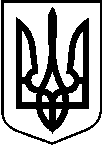 У К Р А Ї Н АТростянецька міська рада___ сесія 8 скликання Р І Ш Е Н Н Я				ПРОЄКТвід ______2024 рокум. Тростянець			           № ____Про надання ФОП Маленка Миколи Олексійовича в оренду невитребуваних та неуспадкованих  земельних часток (паїв) загальною площею 20,752 га на території Білківського старостинського округу Тростянецької міської ради	Розглянувши заяву ФОП Маленка Миколи Олексійовича вхід.№ ЦНАП-562 від 15.04.2024 та №ЦНАП-572 від 16.04.2024 про  надання в користування на умовах оренди невитребуваних (неуспадкованих) земельних часток (паїв), загальною площею 20,752 га, код КВЦПЗ 01.01 - для ведення товарного сільськогосподарського виробництва на території Білківського старостинського округу Тростянецької міської ради  Охтирського району Сумської області, керуючись ст.12, ст. 22, ст. 37, ст. 90, ст. 121, ст. 122, ст. 123 Земельного Кодексу України, ст. 13 Закону України «Про порядок виділення в натурі (на місцевості) земельних ділянок власникам земельних часток (паїв)», Закону України «Про оренду землі», п. 34 ч. 1 ст. 26, ст. 59 Закону України «Про місцеве самоврядування в Україні»,міська рада вирішила:      1. Надати ФОП Маленку Миколі Олексійовичу у користування на умовах оренди строком до 31.12.2024 року невитребувані (неуспадковані) земельні частки (паї) загальною площею 20,752 га, з них:    2. Зобов’язати  ФОП Маленка Миколу Олексійовича  у місячний термін укласти договір оренди на вказану в п.1 даного рішення земельну ділянку.Міський голова     Юрій БОВАСтатус земельної частки (паю)Кадастровий номерПлоща, гаНевитребуваний5925080400:00:001:10572,5822Невитребуваний5925080400:00:001:10642,6402Невитребуваний5925080400:00:001:10672,5823Невитребуваний5925080400:00:001:10822,5823Невитребуваний5925080400:00:001:10871,1133Невитребуваний5925080400:00:001:10891,655Невитребуваний5925080400:00:001:10612,5822Невитребуваний5925080400:00:001:10562,582Невитребуваний5925080400:00:002:25382,4325